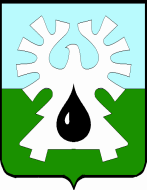 
ГОРОДСКОЙ ОКРУГ УРАЙХАНТЫ-МАНСИЙСКОГО АВТОНОМНОГО ОКРУГА – ЮГРЫДУМА ГОРОДА УРАЙРЕШЕНИЕот 29 сентября  2023 года                                                       	               №70О награжденииБлагодарственным письмом Думы города УрайРассмотрев материалы, представленные для награждения Благодарственным письмом Думы города Урай, и в соответствии с Положением о наградах и званиях города Урай, принятым  решением Думы города Урай от 24 мая 2012 года № 53, Дума города Урай решила: Наградить Благодарственным письмом Думы города Урай:1) за профессионализм, творческий подход и высокие результаты в профессиональной деятельности  Чернову Екатерину Николаевну, музыкального руководителя муниципального бюджетного дошкольного образовательного учреждения «Детский сад №12»;Злобину Людмилу Николаевну, учителя-логопеда муниципального бюджетного дошкольного образовательного учреждения «Детский сад №12»;        2) за профессионализм, эффективное осуществление экономического анализа хозяйственно-финансовой деятельности учреждения Сафронову Екатерину Викторовну, ведущего экономиста муниципального бюджетного дошкольного образовательного учреждения «Детский сад №21»;           3) за высокие достижения в профессиональной деятельности, многолетний добросовестный труд и в связи с профессиональным праздником Днем учителя  Шеметова Алексея Александровича, учителя физической культуры муниципального бюджетного общеобразовательного учреждения средняя общеобразовательная школа №5;Бикушеву Анну Анатольевну, учителя истории муниципального бюджетного общеобразовательного учреждения средняя общеобразовательная школа №5;       4) за высокие успехи в профессиональной деятельности и в связи  с празднованием Дня учителя Панченко Ирину Николаевну, учителя истории, обществознания и права муниципального бюджетного общеобразовательного учреждения средняя общеобразовательная школа №4;       5) за заслуги в развитии образования города Урай	Бушухина Дмитрия Викторовича, учитель информатики муниципального бюджетного общеобразовательного учреждения средняя общеобразовательная школа №12;        6) за профессиональное мастерство, творческую инициативу и в связи с празднованием Дня учителя	Грабовскую Наталью Евстафьевну, учителя технологии муниципального бюджетного общеобразовательного учреждения средняя общеобразовательная школа №6;	Степанову Оксану Юрьевну, заместителя директора по учебно-воспитательной работе  муниципального бюджетного общеобразовательного учреждения средняя общеобразовательная школа №6;	Трифонову Татьяну Викторовну, учителя информатики и математики муниципального бюджетного общеобразовательного учреждения средняя общеобразовательная школа №6;          Шиханову Светлану Александровну, учителя биологии муниципального бюджетного общеобразовательного учреждения средняя общеобразовательная школа №6. 2. Опубликовать настоящее решение в газете «Знамя».Исполняющий обязанностипредседателя Думы города Урай                                                     Р.Ф.Миникаев